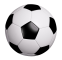 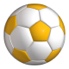 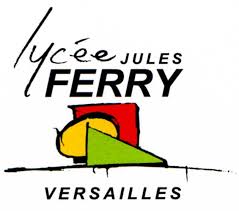 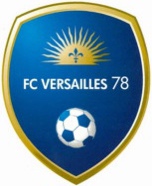 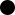 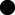 Année scolaire 2019 - 2020Qu’est ce que la Section Sportive Scolaire de Football au Lycée Jules Ferry de Versailles ?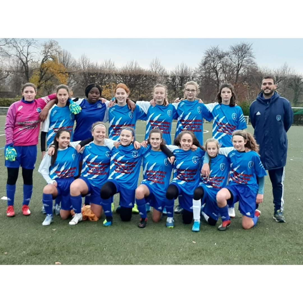 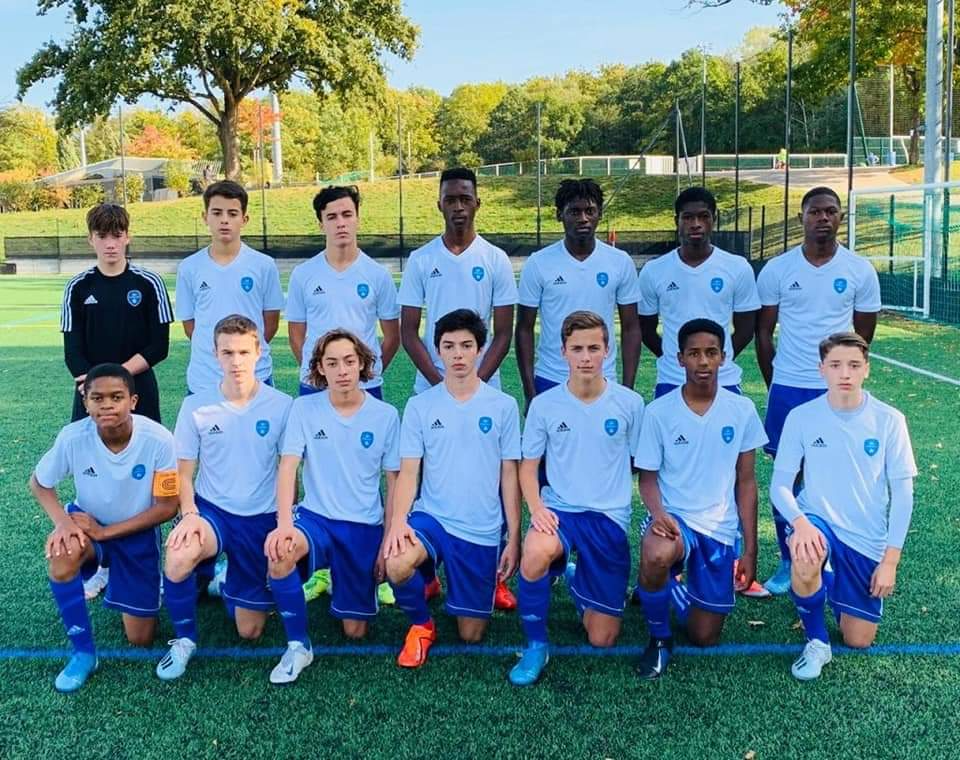 Etre inscrit en Section Sportive Scolaire Football signifie Que chaque élève, fille et garçon doit participer à 3H00 de séances hebdomadaires de Section Sportive Scolaire réparties en 2 séances.. 2H00 de jeu sur le terrain – le mardi de 10H00 à 12H00,. 1H00 en salle – le mercredi de 12H00 à 13H00,. 2H00 d’entrainement AS en option,Quel est le contenu de cet enseignement ?La pratique du football en développant l’intelligence tactique collective et l’aisance technique individuelle, ainsi que la formation de futurs citoyens sportifs. Projets de la section football pour l’année 2020 – 2021 :Allier Etudes et Sport,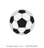 Découvrir le niveau Excellence UNSS,Améliorer son niveau de jeu, de technique, pour pouvoir jouer au meilleur niveau Régional ou National.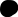  Année scolaire 2019 - 2020INSCRIPTIONS :Télécharger la fiche de candidature sur le site du lycée dans la rubrique formation.Retourner la fiche dûment remplie au professeur d’EPS responsable de la section Mr Denis Rigaud : Denis.Rigaud@ac-versailles.fr  avant le 15 Mai 2020. Les documents annexes (lettre de motivation, bulletins de de l’année, avis du professeur d’EPS et de l’entraineur) seront à remettre le jour des tests.Participer aux tests d’entrée prévus initialement  le mercredi 3 juin et/ou 10 Juin 20 de 17H30 à 19H00 au stade Porchefontaine à Versailles. Ces dates vous seront confirmées en fonction de l’évolution du confinement.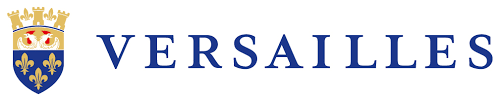 FCV78Stade Montbauron24 Allée Pierre de Coubertin, 78000 Versailles Tél : 01.39.50.77.00Mail : fcversailles78@9business.frrSite internet : fcversailles78.fr